РЕКОМЕНДАТЕЛЬНОЕ ПИСЬМО__________________________________________________ (ФИО) (далее - Рекомендатель), являющийся действующим членом Союза судебных экспертов «Экспертный совет» (далее – Союз, для вступления в члены Союза рекомендует как высококлассного и опытного профессионала в сфере судебно-экспертной деятельности кандидатуру:_____________________________________________________(далее - Кандидат).(ФИО)Образование кандидата, подтверждающее получение профессиональных знаний по специальности в области судебной экспертизы:___________________________________________________________________________________________________________________________________________________________Кандидат имеет значительный стаж работы в области судебно-экспертной  деятельности:___________________________________________________________________________________________________________________________________________________________ (обоснование стажа с приведением судебных дел, в которых участвовал кандидат)Также Кандидат является автором/соавтором следующих работ:___________________________________________________________________________________________________________________________________________________________Рекомендатель гарантирует, что Кандидат будет качественно и добросовестно осуществлять судебно-экспертную деятельность в течение всего срока членства в Союзе, а также выполнять все правила Устава Союза и внутренних документов Союза.Член Союза судебных экспертов«Экспертный Совет»	       		                                ________________________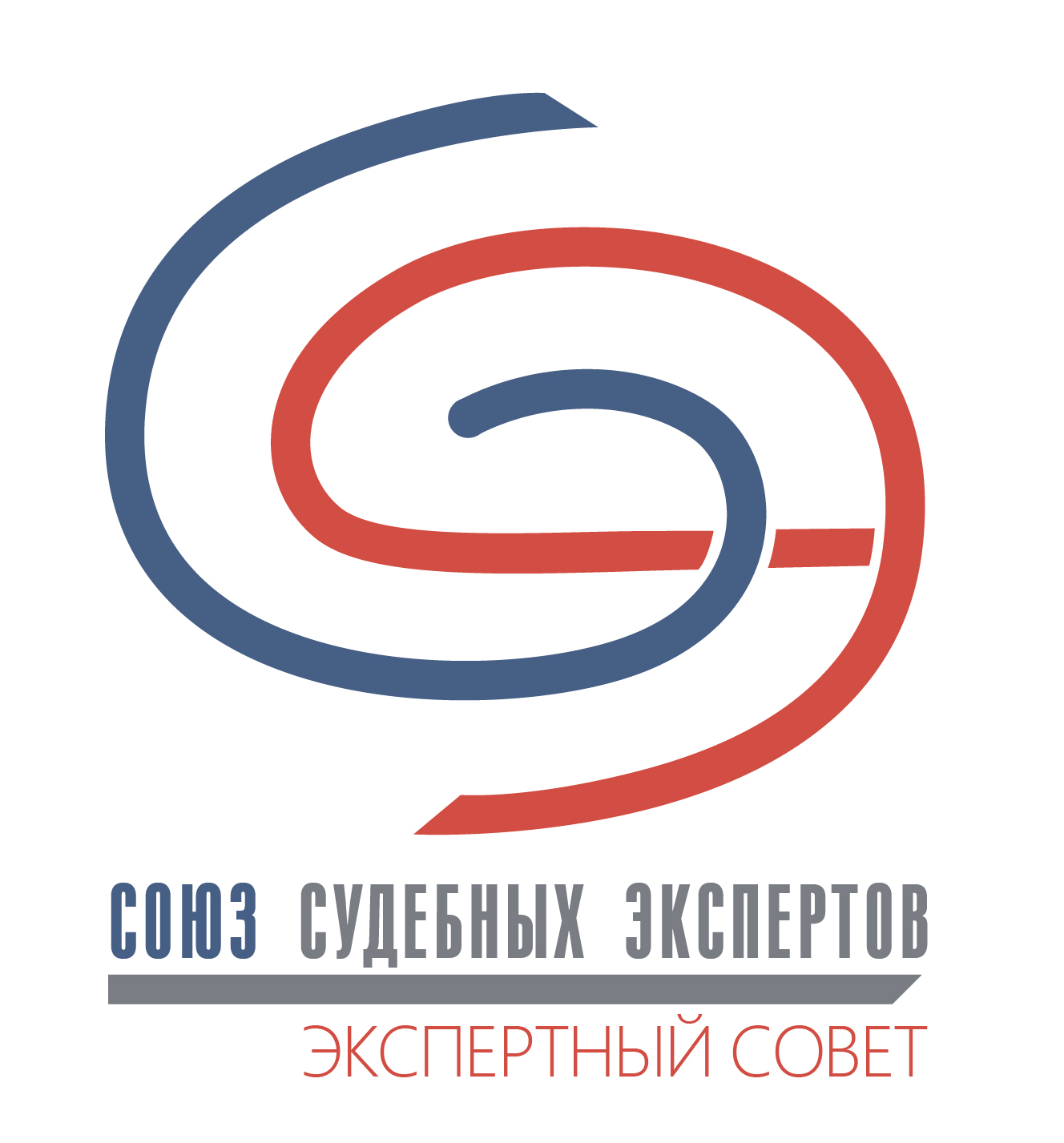 Председателю ПравленияСоюза судебных экспертов «Экспертный совет»А.В. Каминскому 109028, г. Москва, Хохловский пер., д. 13, стр. 1(495) 626-29-50, (800) 200-29-50Председателю ПравленияСоюза судебных экспертов «Экспертный совет»А.В. Каминскому Исх. № ___________ от _________ г.Председателю ПравленияСоюза судебных экспертов «Экспертный совет»А.В. Каминскому 